Уважаемые жители Можайского городского округа!Просьба оказать содействие в обнаружении Керножицкого Сергея Анатольевича, 19.06.1987 года рождения и Тарасова Игоря Васильевича, 12.09.1994 года рождения,  представляющих оперативный интерес.Имеющуюся информацию просьба сообщать по телефону 8(926)8447179 или по телефону Дежурной части 8(49638)21-290.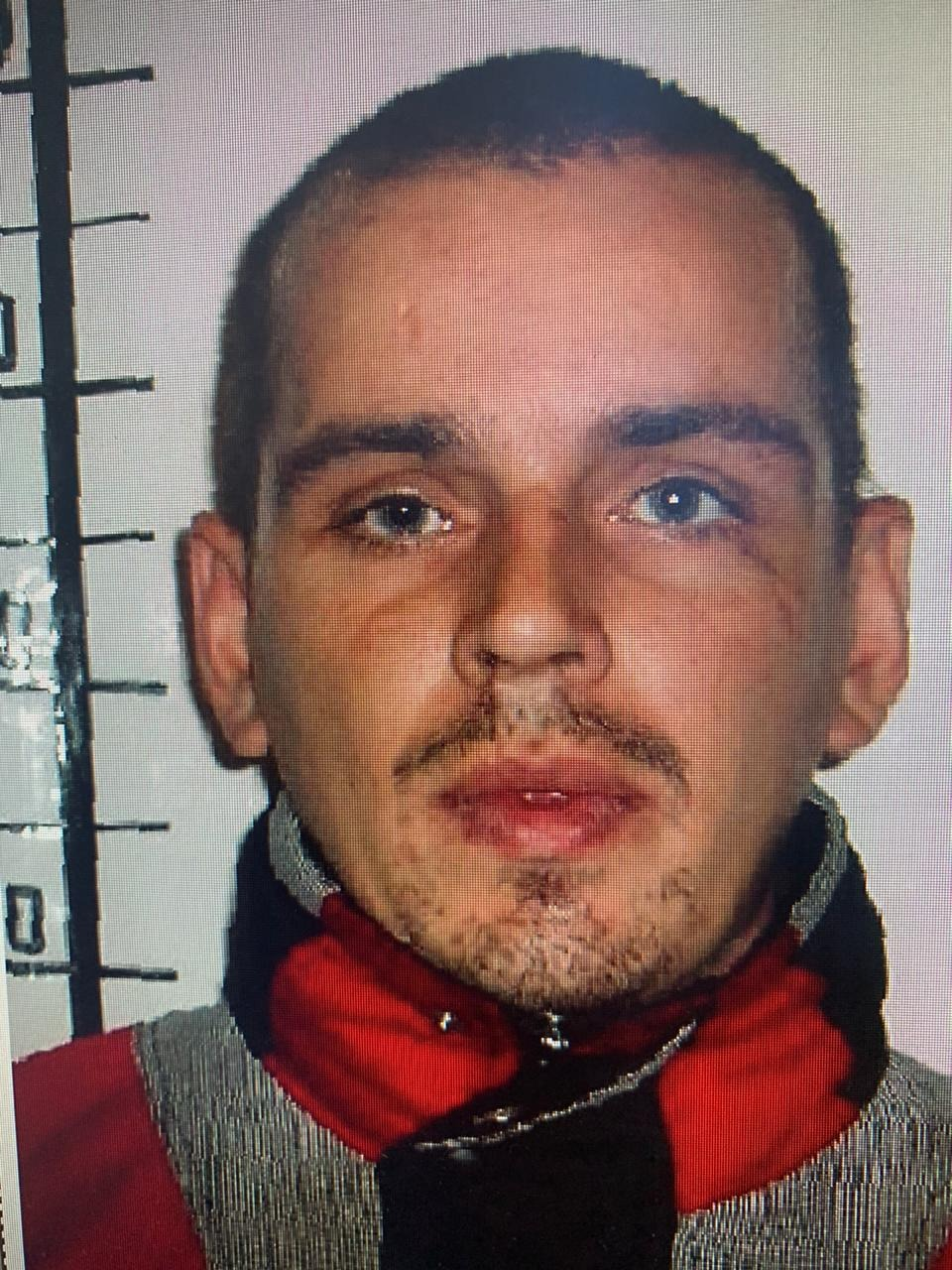 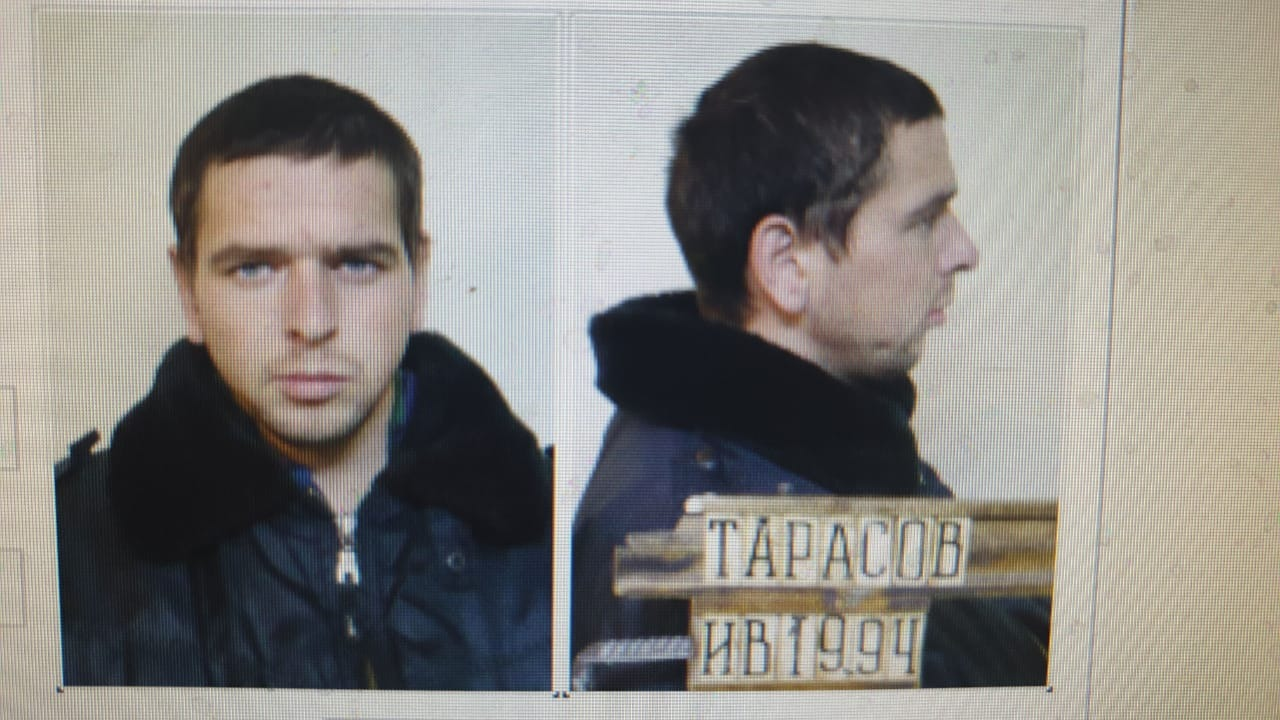 